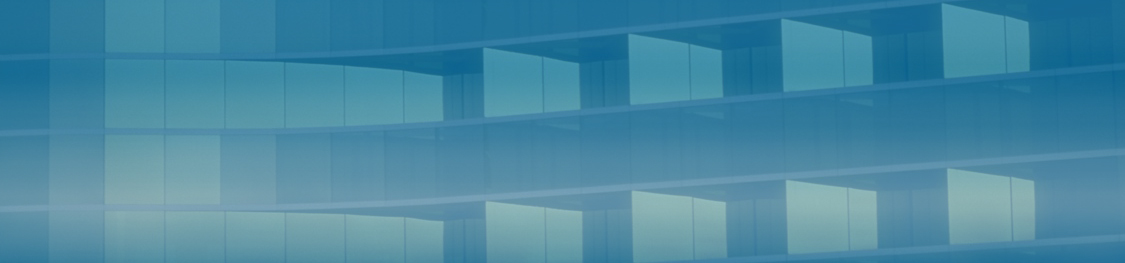 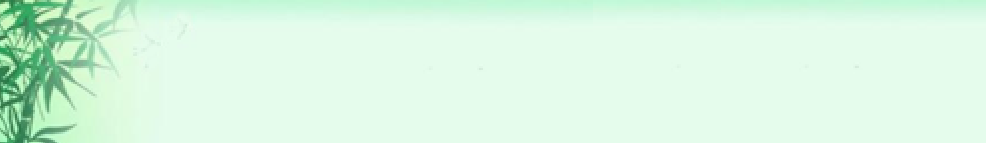 拟邀演讲嘉宾：原国家食品药品监督管理局副局长 任德权  原国家食品药品监督管理局副局长 张文周中国食品药品检定研究院 胡昌勤 首席专家南京圣和药业有限公司 沈菊平 资深专家拜耳医药 吴旭 资深专家人福医药集团 安永宏 法规与质量总监重庆市食品药品检定研究院 李秀梅部长烟台迈百瑞国际生物医药有限公司 刘明力 高级质量总监美国人福药业 孟晓峰总经理烟台荣昌制药股份有限公司 丁丁博士 QC总监海正药业（杭州）有限公司 沙海涛 质量总监资深检查认证顾问 陈国平老师 南京健友生物化学制药有限公司 李伟举 质量总监海正药业（杭州）有限公司 朱旭东 QC经理山东省药品审评认证中心 相关领导华北制药股份有限公司 安国红 部长惠氏中国   质量总监中国生物技术股份有限公司 孟丽 质量管理部LABWARE  其他报告持续邀请中，总报告数50场+附件一 大会议程附件二：2019实验室管理技术论坛-回执表版块分类第一天--交流内容第一天--交流内容第一天--交流内容政策法规国内外实验室管理总体政策解读中国GMP 实验室相关章节及实施指南解读2020年新版中国药典修订及解读药品包材关联审评2019年数据可靠性最新趋势解读FDA实验室管理FDA检验放行及质量标准相关法规FDA指导原则USP的应用方式常用信息库查询，常用药品质量标准查询Day1 A.M8.30-10.00政策法规茶歇、休息、参观展览 10.00-10.20茶歇、休息、参观展览 10.00-10.20茶歇、休息、参观展览 10.00-10.20政策法规研发及QC实验室设计管理研发及GMP实验室的整体设备思路及异同案例：研发实验室的安排及布局案例：GMP车间实验室的布局、中控实验室及终产品放行实验室设计实验室资源管理常见实验室质量管理体系举例（应建立的SMP及SOP）实验室组织及人员安排试剂、试液管理标准品与对照品管理Day1 A.M10.20-12.00午餐 12.00-13.00午餐 12.00-13.00午餐 12.00-13.00午餐 12.00-13.00午餐 12.00-13.00检验的生命周期管理检验流程的管理取样与留样取样方法如何规定不同法规下的取样统计学案例分析：取样计划及检验人员培训检验流程物料和产品的检验流程设计（风险要点及如何简化流程）检验记录和放行报告的设计对于公用系统的检测（验证期间及日常监督）对于稳定性考察的检测——ICH Q1系列文件解读OOS / OOT调查及监控不同国家对OOS / OOT / OOE的法规及问题观察项OOS调查范围及流程Day1 P.M13.00-14.30检验的生命周期管理茶歇、休息、参观展览14.30-15.00茶歇、休息、参观展览14.30-15.00茶歇、休息、参观展览14.30-15.00检验的生命周期管理实验室验证管理检验仪器设备验证的生命周期如何确定分析仪器的验证总计划案例：从简单设备（pH计）到复杂设备（HPLC）验证开展的策略仪器设备再确认的开展方法的验证与确认从研发到GMP，针对处方选择，检验方法的确定及验证开展策略ICH Q2 方法验证，中国药典2020最新要求案例：USP新方法的生命周期管理15.00-17.00第二天上午 交流内容第二天上午 交流内容第二天上午 交流内容第二天上午 交流内容第二天上午 交流内容分论坛一：检验方法分论坛分论坛一：检验方法分论坛分论坛一：检验方法分论坛分论坛一：检验方法分论坛分论坛一：检验方法分论坛检验方法培训检验方法生命周期检验方法的验证、确认和转移生命周期管理Day2 A.M9.00-10.30检验方法培训仪器分析方法通则制剂通则及相关检验技术培训HPLC的药品放行中的开发和应用质谱法/液质联用法的开发与应用毛细管电泳法的开发与应用10:30-12:00分论坛二：无菌检验分论坛分论坛二：无菌检验分论坛分论坛二：无菌检验分论坛分论坛二：无菌检验分论坛微生物检验微生物实验室从设计到管理微生物基础理论知识培训微生物实验室常用仪器设备微生物检验规范化基础操作技术检测分析方法的验证微生物实验室的设计和建立人流物流的设计要点（微生物隔离）培养基的管理确认Day2 P.M9.00-12.00分论坛三：洁净消毒分论坛三：洁净消毒分论坛三：洁净消毒分论坛三：洁净消毒洁净消毒表面消毒表面消毒技术与环境监测清洁消毒法规要求和机理Day2 A.M9.00-10.30洁净消毒环境监测环境监测流程和操作工厂菌数据库建立案例：环境监测风险评估和趋势，如何处理超限10:30-12:00第二天下午午 交流内容第二天下午午 交流内容第二天下午午 交流内容第二天下午午 交流内容分论坛四：数据可靠性分论坛分论坛四：数据可靠性分论坛分论坛四：数据可靠性分论坛分论坛四：数据可靠性分论坛实验室的数据可靠性数据可靠性国内外法规实验室数据完整性DI中国数据可靠性解读21CFR part11联邦法规21章11节电子记录&签名规章欧盟GMP附录11——计算机化系统分析近几年来的检查趋势Day2 P.M13.30-15.00实验室的数据可靠性数据可靠性实战实验室的ALCOA 如何进行现有实验室的DI差距分析纸版数据的管理电子数据的管理15:00-17:00分论坛五：实验室信息化分论坛五：实验室信息化分论坛五：实验室信息化分论坛五：实验室信息化实验室信息化如何实现实验室信息化战略两化融化大方向下的实验室信息化规划研发及GMP实验室如何部署LIMS/ ELN系统如何确保实验室数据可靠性如何选择LIMS供应商Day2 P.M13.30-15.00实验室信息化如何实现实验室信息化战略LIMS系统的验证实施LIMS系统的验证规划及安排执行过程中的问题解决15:00-17:00分论坛六：2020药典分论坛分论坛六：2020药典分论坛分论坛六：2020药典分论坛分论坛六：2020药典分论坛2020药典药典最新变化及详解中国药典2020年版编制方向药典凡例在GMP中的要求和应用《中国药典分析检测技术指南》Day2 P.M13.30-16:30单位名称*联系人注意事项*为必填项*为必填项*为必填项*为必填项*为必填项邮  编姓  名*性别*职务*电 话电 话E-mail*E-mail*手 机*住宿是否需要单间：是○  否○ 住宿是否需要单间：是○  否○ 住宿是否需要单间：是○  否○ 住宿是否需要单间：是○  否○ 入住时间:      日至     日 入住时间:      日至     日 入住时间:      日至     日 入住时间:      日至     日  联系人：马超 电话1320487419   邮箱：16831013445@qq.com                  联系人：马超 电话1320487419   邮箱：16831013445@qq.com                  联系人：马超 电话1320487419   邮箱：16831013445@qq.com                  联系人：马超 电话1320487419   邮箱：16831013445@qq.com                  联系人：马超 电话1320487419   邮箱：16831013445@qq.com                  联系人：马超 电话1320487419   邮箱：16831013445@qq.com                  联系人：马超 电话1320487419   邮箱：16831013445@qq.com                  联系人：马超 电话1320487419   邮箱：16831013445@qq.com                 汇款账号：户  名：	北京华夏凯晟医药技术中心开户行：	中国工商银行股份有限公司北京玉泉路支行账  号：        020 006 300 920 0091778汇款账号：户  名：	北京华夏凯晟医药技术中心开户行：	中国工商银行股份有限公司北京玉泉路支行账  号：        020 006 300 920 0091778汇款账号：户  名：	北京华夏凯晟医药技术中心开户行：	中国工商银行股份有限公司北京玉泉路支行账  号：        020 006 300 920 0091778汇款账号：户  名：	北京华夏凯晟医药技术中心开户行：	中国工商银行股份有限公司北京玉泉路支行账  号：        020 006 300 920 0091778汇款账号：户  名：	北京华夏凯晟医药技术中心开户行：	中国工商银行股份有限公司北京玉泉路支行账  号：        020 006 300 920 0091778汇款账号：户  名：	北京华夏凯晟医药技术中心开户行：	中国工商银行股份有限公司北京玉泉路支行账  号：        020 006 300 920 0091778汇款账号：户  名：	北京华夏凯晟医药技术中心开户行：	中国工商银行股份有限公司北京玉泉路支行账  号：        020 006 300 920 0091778汇款账号：户  名：	北京华夏凯晟医药技术中心开户行：	中国工商银行股份有限公司北京玉泉路支行账  号：        020 006 300 920 0091778